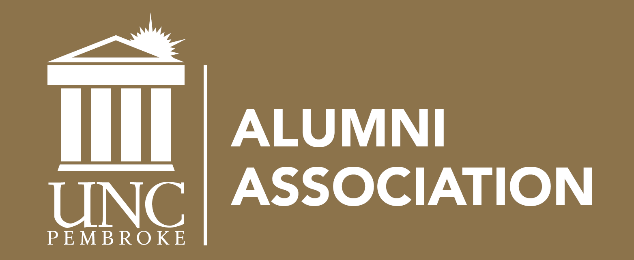 UNCP Distinguished Alumni Service Award 2023 Nomination FormAward CriteriaThe Distinguished Alumni Service Award is presented to alumni of The University of North Carolina at Pembroke. Nominees must have received a degree (undergraduate or graduate) from UNCP.The award honors individuals of any age.The award recognizes distinguished leadership, service to The University of North Carolina at Pembroke or community service at a local, state, national level.The award recognizes professional achievement: career movement and development, professional recognition, professional accomplishments, and significant contributions to nominee’s profession.Current members of the Alumni Association Board of Directors may not be considered for the award.Current employees of UNCP may not be considered for the award.Current members of the UNCP Board of Trustees, plus one year from vacating their board position, may not be considered for the award. Nomination ProcessComplete the enclosed one-page nomination form.In no more than 2 pages, please detail in a Nominator’s Statement the nominee’s qualifications for this award, based on the expanded criteria listed below.You may also submit letters of support illustrating nominee’s qualifications, newspaper articles, clippings, photographs and additional materials as part of the nomination packet. Please do not send originals as these materials will not be returned. Submitting supporting documentation is strongly encouraged.Nominations may be made by anyone except the nominee and must be submitted on forms provided by the UNCP Advancement Office.The deadline for nominations is Tuesday, June 13, 2023, by 5:00 p.m.The selection of the recipient is made by the Alumni Association’s Board of Directors. One award is presented annually.The award recipient (s) and nominators will be notified by mid-July. The award (s) are presented during the Alumni Awards Ceremony which will be held October 28, 2023, along with the Athletic Hall of Fame Inductee Ceremony. The record of a nominee shall be maintained in a carry-over file and considered for two years, after which a person must be re-nominated to be considered.All forms and materials should be received by Tuesday, June 13, 2023, by 5:00 p.m.  Nominator may return form and materials by mail, fax, or e-mail. See information below:Mail:  The University of North Carolina at Pembroke Advancement Office P.O. Box 1510, Pembroke NC 28372.E-mail: rebekah.lowry@uncp.edu.10.The Office of Alumni Affairs will acknowledge receipt of form and/or materials via e-mail to the nominator.The Distinguished Alumni Service Award is conferred based on distinguished leadership and service to The University of North Carolina at Pembroke. UNCP Alumni are eligible for this award.Nominee Information (please type or print information):Name: _______________________________________________________________________________Class Year(s) and Degree(s): ____________________________________________ _________________Address: _____________________________________________________________________________Phone: _______________________________________________________________________________Brief biographical information and reasons why you believe this person is a candidate for the Distinguished Service Award (if more space is needed, please attach a separate page to the nomination form to be submitted): ____________________________________________________________________________________________________________________________________________________________________________________________________________________________________________________________________________________________________________________________________________________Nominator Information (please type or print information): Name: _______________________________________________________________________________Class Year (If applicable): ______________________________________________ _________________Address: _____________________________________________________________________________How are you acquainted with the nominee? _____________________________________________________________________________________________________________________________________Phone: ______________________________E-mail: _______________________________________________________________________________________________________________________________Signature of Nominator								Date of NominationUNCP Alumni AssociationP.O. Box 1510Pembroke, NC 28372alumni@uncp.edu www.uncp.edu/alumni